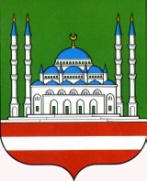 МУНИЦИПАЛЬНОЕ БЮДЖЕТНОЕ                     МУНИЦИПАЛЬНИ БЮДЖЕТАНУЧРЕЖДЕНИЕ                                                             УЧРЕЖДЕНИ    ДВОРЕЦ КУЛЬТУРЫ                                         «ЭДИСУЛТАНОВ ШИТ1ИН        ИМ. ШИТЫ ЭДИСУЛТАНОВА                        Ц1АРАХ ДОЛУ КУЛЬТУРИН Ц1А»Выборгская ул.11 г. Грозный,                                                Выборгски ул.11 Соьлжа-Г1ала,           Чеченская Республика, 364046                                                       Нохчийн Республика, 364046              Тел./факс: (8928) 7878108                                                                Тел./факс: (8928) 7878108            e-mail: dvorec1957@mail.ru                                                             e-mail: dvorec1957@mail.ruОКПО 66587366, ОГРН 1102031004426                                         ОКПО 66587366, ОГРН 1102031004426       ИНН/КПП 2013001943/201301001                                                  ИНН/КПП 2013001943/201301001_24.05.2019г_____№ 43______________На № _________ от _________________Начальнику Департамента культуры                          						Мэрии г. Грозного                         						Амаевой  М.С-М.Отчет о работеМБУ Дворца культуры им. Шиты Эдисултанова г. Грозныйза май 2019гМероприятия по духовно-нравственному воспитанию и развитию подрастающего поколения21 мая среди учащихся 7-х классов МБОУ «Гимназия №2» г. Грозный ответственными лицами проведена агитационная беседа по профессиональной ориентации подростков по отбору желающих учиться в СУЗах и ВУЗах Чеченской Республики по направлениям подготовки «Искусство и культура», «Декоративно-прикладное искусство», «Вокал», «Хореография», а также в иногородних ВУЗах по направлениям подготовки «Режиссура и театральное искусство». Участники – 3 чел., зрители- 40 чел. 29 мая в МБУ ДК им. Шиты Эдисултанова г. Грозного проведен ловзар «Нохчийчоь!». Для проведения данного мероприятия музыкальная аппаратура была установлена на улице. Ловзар является одним из самых любимых досуговых мероприятий для современной чеченской молодежи. Зажигательная лезгинка никого не оставила равнодушным. Ловзар был проведен с соблюдением вайнахских обычаев и традиций. Возможность танцевать была предоставлена каждому желающему. Участники – 5 чел., зрители- 150 чел.Духовное просвещениеМероприятия, посвященные Международному дню семьи(15 мая 2019 год)16 мая  в МБУ ДК им. Ш. Эдисултанова г. Грозного проведен конкурс детского рисунка «Моя семья».В конкурсе приняли участие учащиеся кружка по изобразительному искусству. Дети очень старались, потому, что для каждого ребенка его семья является самой лучшей, дружной и весёлой! Они рисовали то, что видят, то, что им близко или нравится, и конечно же, изобразили доступными для себя средствами себя и свою семью.Участники – 8 чел., зрители- 70 чел.16 мая в МБУ ДК им. Ш. Эдисултанова г. Грозного проведен конкурс семейных фотографий «Семьи счастливые моменты».В конкурсе приняли участие учащиеся кружков. Дети представили на нём фотоснимки, изображающие самих детей и членов их семей в разные периоды жизни. Фотографии, представленные на конкурс, передают счастливые моменты жизни каждой семьи. Призовые места были определены путём голосования. Участники – 9 чел., зрители- 80 чел.Священный месяц рамадан7 мая в школе МБОУ «СОШ №47» г. Грозного проведена беседа «Рамадан – священный месяц». Мероприятие подготовили работники МБУ ДК им. Ш. Эдисултанова Грозного. В начале беседы детям было объяснено о важности соблюдения всех правил поста и о его огромной значимости в жизни каждого мусульманина. Затем беседа перешла в форму диалога, где каждый ученик имел возможность задать интересующие его вопросы и получить на них исчерпывающие ответы. Участники – 2 чел., зрители- 30 чел.Мероприятия, посвященные Дню славянской писменности24 мая  в МБУ ДК им. Шиты Эдисултанова г. ГрозногоПроведена творческая игра «Алфавит в загадках», приуроченная ко Дню славянской писменности.Игра была проведена с учащимися театрального кружка под руководством Лорснукаевой М.И. Сначала Марият Имрановна познакомила участников с историей возникновения славянской письменности и её основателями. Такого рода мероприятия способствуют развитию творческого воображения, внимания, памяти, творческих способностей детей, вызывают интерес к изучению русского языка и литературы, отечественной истории и культуры.Участники – 3 чел., зрители- 50 чел.По духовно-нравственному воспитанию и развитию подрастающего поколения проведено 6 мероприятий, присутствовало – 420 чел., задействовано – 30 чел.Мероприятия по гражданско-патриотическому воспитаниюМероприятия, посвященные Дню Победы (9 мая 2019 года)8 мая в МБУ ДК им. Ш. Эдисултанова г. Грозного проведен праздничный концерт ко Дню Победы «Этот День Победы порохом пропах…» Вели концертную программу Юсупова Танзила и Бухаев Магомед-Эмин.  Танцевальный коллектив «Алдхой» под руководством Мартнакаева Т.А., открыл данное мероприятие своим зажигательным танцем. Учащимися вокальных кружков «Дека аз» и «Даймехкан аьзнаш» под руководством Асхабова А. А-Х. исполнили песни: «Катюша», «Землянка», «Аист на крыше», «Мир без войны», «Сан Даймохк», «День Победы». Учащиеся театрального кружка, под руководством Лорснукаевой М.И. рассказали стихотворения «День Победы». Участники – 25 чел., зрители- 170 чел.Мероприятия, посвященные Дню памяти и скорби народов ЧР8 мая школе МБОУ «СОШ №47» г. Грозного проведен литературный час, на день памяти и скорби ЧР «Дорогой памяти…». Литературный час подготовили работники МБУ ДК им. Ш. Эдисултанова г. Грозного. В мероприятии приняли участие учащиеся театрального кружка «Лучики», под руководством Лорснукаевой Марият Имрановны. Для учеников были прочитаны стихотворения современных авторов и поэтов, посвященные А-Х. Кадырову. Участники – 5 чел., зрители- 30 чел.По гражданско-патриотическому воспитанию проведено 2 мероприятия, присутствовало – 200 чел., задействовано – 30 чел.Мероприятия по профилактике терроризма и экстремизма17 мая  в МБУ ДК им. Ш. Эдисултанова г. Грозного проведена беседа «Как противостоять экстремизму».С учащимися декоративно-прикладного искусства была проведена беседа руководителем кружка Ойбаевым Л. Ж.  В начале он привел ситуационные примеры проявления экстремизма в мире.  Ломали рассказал о том, какие последствия наступают при подобных действиях, как предупредить экстремистское поведение и не попасть под влияние таких группировок.Участники- 2 чел., зрители - 40 чел.По профилактике терроризма и экстремизма проведено 1 мероприятие, присутствовало – 40 чел., задействовано – 2 чел.Мероприятия по пропаганде здорового образа жизни и спорта14 мая в МБУ ДК им. Ш. Эдисултанова г. Грозного проведен показ мультипликационного ролика «Спортландия», по пропаганде здорового образа жизни. Показ мультипликационного ролика был проведен для учащихся клубных формирований. «Спортландия» -современная сказка о мальчике Мите, который спасся из страны Ленивии с помощью друзей из Спортландии. Это мультфильм является настоящей пропагандой здорового и активного образа жизни не только среди школьников, но и взрослых людей. Участники- 5 человек, зрители – 100 человек.По пропаганде здорового образа жизни и спорта проведено 1 мероприятие, присутствовало – 100 чел., задействовано – 5 чел.Мероприятия по профилактике наркомании, аклкоголизма и табакокурения 19 мая  в МБУ ДК им. Шиты Эдисултанова г. Грозного проведен концерт по профилактике наркомании и незаконного оборота наркотиков «Наш выбор-мир без наркотиков!».Вели данное мероприятие Мусиханова Камила и Семиева Самира. Первым номером программы было выступление танцевального коллектива «Алдхой» под руководством Мартнакаева Т.А. В исполнении учащихся вокальных кружков «Дека аз» и «Даймехкан аьзнаш» для зрителей были исполнены песни: «Даймехкан аз», «Дружба», «Alone», «Г1арг1улаьш», «Дахар», «Безам» под руководством Асхабова А. А-Х.  Участники- 25 чел., зрители - 180 чел.22 мая в МБУ ДК им. Ш. Эдисултанова г. Грозного по пропаганде здорового образа жизни проведена лекция «Алкоголизм-социальная проблема».Лектор рассказал слушателям о том, что в современной России проблема алкоголизма вышла в разряд первоочередных. Злоупотребление алкоголем имеет серьезные медицинские, социальные, психологические, юридические и экономические последствия. Оно обуславливает антисоциальное поведение, деградацию личности, ухудшение здоровья и генофонда нации. В состоянии алкогольного опьянения совершается большинство преступлений против личности. Пьянство и алкоголизм занимают третье место среди причин смертности населения страны.Участники- 3 чел., зрители - 40 чел.По профилактике наркомании, аклкоголизма и табакокурения проведено 1 мероприятие, присутствовало – 220 чел., задействовано – 28 чел.Мероприятия по профилактике правонарушений25 мая  в МБУ ДК им. Шиты Эдисултанова г. Грозного проведена музыкальная программа «До свиданья школа!»Программу вели две ведущие Зубайраева Амина и Заикина Камила. Для зрителей были исполнены детские песни о школе, дружбе и учителях, учащимися вокальных кружков «Дека аз» и «Даймехкан аьзнаш» под руководством Асхабова А. Учащиеся театрального кружка под руководством Лорснукаевой М.И. прочитали стихи и показали короткие юмористические мини-сценки про школу, учителей, родителей.Участники-30 человек, зрители – 180 человек.По профилактике правонарушений проведено 1 мероприятие, присутствовало – 180 чел., задействовано  30 чел.Мероприятия по пропаганде защиты окружающей среды30 мая в МБУ ДК им. Шиты Эдисултанова г. Грозного экологический десант «Мир вокруг нас». Главная цель мероприятия — сохранение экологии и природы родного края. Дети, занимающиеся в кружке «ИЗО» навели порядок на прилегающей территории. Убрали мусор, собрали пластиковые бутылки и полиэтиленовые пакеты. Экологический десант принес много положительных эмоций. В кругу друзей в солнечную погоду, уборка территории стало веселым и позитивным занятием. Участники-5 человек, зрители – 30 человек.По профилактике  пропаганде защиты окружающей среды    проведено 1 мероприятие, присутствовало – 30 чел., задействовано  5 чел.Внеплановые мероприятия1 мая  в МБУ ДК им. Ш. Эдисултанова г. Грозного прочитали мовлид. Для чтения мовлида в священный месяц Рамадан были приглашены уважаемые жители поселка Новые Алды. Участники – 3 чел., зрители- 20 чел.1 мая  в МБУ ДК им. Ш. Эдисултанова г. Грозного по профилактике безнадзорности и преступлений среди несовершеннолетних проведена товарищеская встреча по борьбе «Спорт и ещё раз спорт». В товарищеской встрече приняли участие спортсмены, занимающиеся в секциях греко-римской борьбы. Спортсмены участвовали различных весовых категориях. Все призеры получили грамоты, а победители были награждены кубками. Участники – 10 чел., зрители- 250 чел.15 мая в МБУ ДК им. Ш. Эдисултанова г. Грозного провели досуговое мероприятие для детей, товарищескую встречу по футболу «Детство- счастливая пора!».В этой встрече приняли участие учащиеся клубных формирований, на которой дети проявили смекалку, находчивость и стремление к победе, а также получили массу положительных эмоций. Участники – 2 чел., зрители- 35 чел.19 мая в МБУ ДК им. Шиты Эдисултанова г. Грозного проведен синкъерам «Нохчийн синкъерам».Для проведения данного мероприятия музыкальная аппаратура была установлена на улице. В мероприятии приняли участие учащиеся клубных формирований, сотрудники ДК и жители Алды. Ловзар был проведен с соблюдением вайнахских обычаев и традиций. Возможность танцевать была предоставлена каждому желающему. Участники – 5 чел., зрители- 100 чел.26 мая в МБУ ДК им. Шиты Эдисултанова г. Грозного проведен праздничный концерт «День библиотекаря».Концерт вели две ведущие Зубайраева Амина и Заикина Камила. В исполнении учащихся вокальных кружков «Дека аз» и «Даймехкан аьзнаш» для зрителей были исполнены песни: «Кавказан 1уьйре», «Г1арг1улаьш», «Дашо малх», «Сан Даймохк», под руководством Асхабова А.  А учащиеся театрального кружка, под руководством Лорснукаевой М.И. показали короткие мини- сценки.Участники – 10 чел., зрители- 180 чел.28 мая в МБУ ДК им. Шиты Эдисултанова г. Грозногопроведена викторина «Загадочный знак».Викторина среди учащихся клубных формирований была проведена по профилактике дорожно-транспортных происшествий. Чем раньше дети начинают знакомиться и изучать Правила дорожного движения, тем грамотнее и безопаснее их поведение на дорогах и улицах нашего города. С помощью викторины многие ребята вспомнили, а некоторые узнали, что такое пешеходный переход, для чего он нужен и какой переход является самым опасным; почему на светофоре для пешеходов используется именно два цвета: красный и зеленый.Участники – 3 чел., зрители- 50 чел.Всего проведено внеплановых 6 мероприятий, присутствовало –635 чел., задействовано – 33 чел.Всего за май проведено - 20 мероприятий, присутствовало- 1825 чел. задействовано - 163 чел.Клубных формирований: - 13. Участников – 343 человек.1.Вокальный кружок – 30 участников. 2. Вокальный кружок (младшая группа) - 20 участников. Разучивают песни. Участвуют в концертных мероприятиях, конкурсах. 3.Театральный кружок – 28 участников. Разучивают сценки. Участвуют в театральных постановках, концертных мероприятиях, конкурсах.4. Танцевальный кружок – 50 участников.5. Танцевальный кружок – (младшая группа) – 26 участников.Разучивают танцевальные движения. Участвуют в концертные мероприятия.6. Бисероплетение – 30 участников.7.Бисероплетение – 27 участников. Обучаются плетению из бисера. Участвуют в выставках и конкурсах.8. Резьба по дереву – 12 участников. Учатся делать поделки из дерева. Участвуют в выставках и конкурсах.9. Резьба по дереву –20 (младшая группа). Учатся делать поделки из дерева. Участвуют в выставках и конкурсах.10. Кулинарные курсы -  25 участников. Учатся готовить разные блюда. 11. Дечиг пондар – 27 участников. Разучивают аккорды. Участвуют в концертных мероприятиях, конкурсах.12. ИЗО – 28 участников.   Учатся рисовать. 13. Декоративно-прикладное искусство – 20 участников. Учатся делать подделки из разных природных материалов.Достижения за май Директор										С.Г. ЦагаевНаименованиеколичество мероприятийколичество участниковКоличество зрителейДуховно-нравственное ​воспитание​630420Патриотическое воспитание230200Культурно-досуговые мероприятия000Профилактика здорового образа жизни15100Профилактика наркомании228220Профилактика правонарушений130180Профилактика терроризма и экстремизма1240Профилактика дорожно – транспортных происшествий000Профилактика пропаганды защиты окружающей среды1530Внеплановые мероприятия633635ИТОГО201631825​Конкурсы​ Участие в Республиканских конкурсахУчастие в Международных конкурсах413№п/пНаселенный пункт, Дом культурыНазвание коллектива, сольного исполнителяКоличество участниковТочное название мероприятияДата и место проведенияКоличество победителейНаграды1ДК им. Шиты Эдисултанова г. Грозный1.Вокальный коллектив «Даймехкан аьзнаш»2.Ахмадова Элита Эмдыевна3.Сабирова Макка Айндиевна  4.Газиханова Алия Абуевна11ХVII Международный конкурс «Золотые Россыпи Талантов»04.05.19г.ДК «Оргтехника»Г. Грозный4Лауреат 1 степени12ДК им. Шиты Эдисултанова г. Грозный1.Оздоев Аслан Мустафаевич2.Аюбов Абдурахман2IX Сессия Международного фестиваля братьев и творчества «Планета позитива»Апрель-май ТунисТатавинМеднинЗарзисЭль-Джем2Диплом и сертификат